Reformierte Kirchen Bern-Jura-SolothurnSuchergebnisse für "Das besondere Bilderbuch"Autor / TitelJahrMedientypSignatur / Standort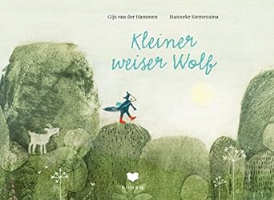 van der Hammen, GijsKleiner weiser Wolf2018BilderbuchDas besondere Bilderbuch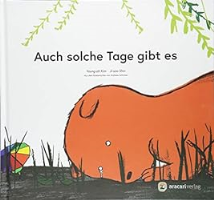 Gim, Yeong aAuch solche Tage gibt es2018BilderbuchDas besondere Bilderbuch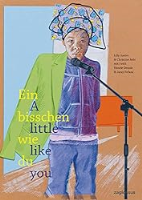 Axster, Lilly 1963-Ein bisschen wie du2018BilderbuchDas besondere Bilderbuch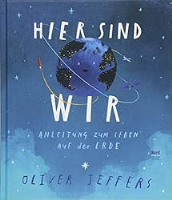 Jeffers, Oliver 1977-Hier sind wir2018BilderbuchDas besondere Bilderbuch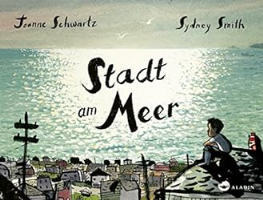 Schwartz, Joanne 1960-Stadt am Meer2018BilderbuchDas besondere Bilderbuch